ПРОТОКОЛпубличных слушаний8 июля 2021 г.                                                                                                                                             г.КамбаркаОрганизатор проведения публичных слушаний: Администрация МО «Камбарское», Комиссия по землепользованию и застройке МО «Камбарское», действующая, согласно Постановлению Администрации МО «Камбарское» от 20.11.2019г. № 220 «О создании комиссии по землепользованию и застройке муниципального образования «Камбарское» и об утверждении Положения о комиссии по землепользованию и застройке территории муниципального образования «Камбарское»» (с изменениями), административного регламента Администрации МО «Камбарское» предоставления муниципальной услуги «Предоставление разрешения на отклонение от предельных параметров разрешенного строительства», утвержденного постановлением Администрации МО «Камбарское» от 11.06.2019 г. № 120. По проекту решения о предоставлении разрешения на отклонение от предельных параметров разрешенного строительства в части уменьшения минимального отступа от границ земельного участка, за пределами которого запрещено строительство зданий, строений, сооружений, с кадастровым номером 18:10:022045:12, площадью 978 кв.м., расположенного по адресу: Удмуртская Республика, г.Камбарка, ул. К.Маркса, дом 38, в территориальной зоне Ж1 - зона застройки индивидуальными жилыми домами), с 3,0 м до 0,0 м с восточной стороны и с 3,0 м до 0,0 м с северной стороны.Оповещение о начале проведения публичных слушаний опубликовано 17 июня 2021г. в  Информационном бюллетене муниципального образования «Камбарское» № 05 (26) от 17.06.2021г., на официальном сайте муниципального образования «Камбарское» в информационно-телекоммуникационной сети «Интернет» в разделе «Публичные слушания» по адресу: http://www.город-камбарка.рф/city/publ/ и размещено на информационных стендах Администрации муниципального образования «Камбарское», а также на земельном участке по адресу: г.Камбарка, ул.К.Маркса, 38. Предложения,  замечания,  рекомендации участников публичных слушаний (общественных обсуждений) по проекту принимались: с 17 июня 2021г. по 8 июля 2021г.Публичные слушания (общественные обсуждения) проводились на территории по адресу: Администрация Камбарского района, УР, г.Камбарка, ул.Советская,18 (1 этаж, кабинет Главы МО «Камбарское»).  В публичных слушаниях (общественных обсуждений) приняло участие 0 человек:Глава муниципального образования  «Камбарское»председатель комиссии                                                                                                                         Н.Ю.ШулеповЗАКЛЮЧЕНИЕо результатах публичных слушаний (общественных обсуждений)9 июля 2021 г.                                                                                                                                            г.КамбаркаОрганизатор проведения публичных слушаний: Администрация МО «Камбарское», Комиссия по землепользованию и застройке МО «Камбарское», действующая, согласно Постановлению Администрации МО «Камбарское» от 20.11.2019г. № 220 «О создании комиссии по землепользованию и застройке муниципального образования «Камбарское» и об утверждении Положения о комиссии по землепользованию и застройке территории муниципального образования «Камбарское»» (с изменениями), административного регламента Администрации МО «Камбарское» предоставления муниципальной услуги «Предоставление разрешения на отклонение от предельных параметров разрешенного строительства», утвержденного постановлением Администрации МО «Камбарское» от 11.06.2019 г. № 120. По проекту решения о предоставлении разрешения на отклонение от предельных параметров разрешенного строительства в части уменьшения минимального отступа от границ земельного участка, за пределами которого запрещено строительство зданий, строений, сооружений, с кадастровым номером 18:10:022045:12, площадью 978 кв.м., расположенного по адресу: Удмуртская Республика, г.Камбарка, ул.К.Маркса, дом 38, в территориальной зоне Ж1 - зона застройки индивидуальными жилыми домами), с 3,0 м до 0,0 м с восточной стороны и с 3,0 м до 0,0 м с северной стороны.Количество участников, которые приняли участие в публичных слушаниях (общественных обсуждений) от 08.07.2021г.  - 0 человек.Рассмотрев предложения и замечания по проектуРЕШИЛ:По результатам публичных слушаний будет собрано заседание комиссии по землепользованию и застройке, где будут подготовлены рекомендации о предоставлении разрешения на отклонение от предельных параметров или об отказе в предоставлении такого разрешения с указанием причин принятого решения.Глава муниципального образования  «Камбарское»председатель комиссии                                                                                                                     Н.Ю.Шулепов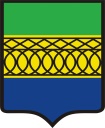 «КАМБАРСКОЙ» МУНИЦИПАЛ КЫЛДЫТЭТЛЭН АДМИНИСТРАЦИЕЗАДМИНИСТРАЦИЯ МУНИЦИПАЛЬНОГО ОБРАЗОВАНИЯ «КАМБАРСКОЕ»П О С Т А Н О В Л Е Н И Ег. Камбарка13 июля 2021 г.                                                                                                                                                    № 157О предоставлении разрешения на отклонение от предельных параметров разрешенного строительстваВ соответствии со ст. 40 Градостроительного кодекса  Российской Федерации,   Правилами  землепользования и застройки муниципального образования «Камбарское», утвержденными решением Совета депутатов муниципального образования «Камбарское» от 19 декабря 2008 года № 25 с внесенными изменениями в соответствии с Распоряжением Правительства Удмуртской Республики от 29 апреля 2019 г. № 475-р, постановлением Главы муниципальном образовании «Камбарское» от 17.06.2021 № 127 «О назначении публичных слушаний в городе Камбарка», на основании рекомендаций комиссии по землепользованию и застройке г.Камбарка о предоставлении или об отказе в предоставлении разрешения на отклонение от предельных параметров разрешенного строительства от 09.07.2021г. руководствуясь Уставом муниципального образования «Камбарское», Администрация муниципального образования «Камбарское»  П О С Т А Н О В Л Я Е Т:1. Предоставить разрешение на отклонение от предельных параметров разрешенного строительства в части уменьшения минимального отступа от границ земельного участка, за пределами которого запрещено строительство зданий, строений, сооружений, с кадастровым номером 18:10:022045:12, площадью 978 кв.м., расположенного по адресу: Удмуртская Республика, г.Камбарка, ул. К.Маркса, дом 38, в территориальной зоне Ж1 - зона застройки индивидуальными жилыми домами, с 3,0 м до 0,0 м с восточной стороны и с 3,0 м до 0,0 м с северной стороны.2. Настоящее постановление подлежит официальному опубликованию в Информационном бюллетене муниципального образования «Камбарское» и размещению на официальном сайте муниципального образования «Камбарское» в информационно-телекоммуникационной сети «Интернет».Контроль исполнения данного постановления оставляю за собой.Глава  муниципального образования «Камбарское»                                                                                                                                          Н.Ю.ШулеповПредложения и  замечания граждан, являющихся участниками публичных слушаний (общественных обсуждений)Предложения и  замечания граждан, являющихся участниками публичных слушаний (общественных обсуждений)Участник публичных слушаний (общественных обсуждений), внесший предложение и (или) замечаниеСодержание предложений и (или) замечаний--Предложения и замечания граждан, являющихся участниками публичных слушаний (общественных обсуждений)Предложения и замечания граждан, являющихся участниками публичных слушаний (общественных обсуждений)Участник публичных слушаний (общественных обсуждений), внесший предложение и (или) замечаниеСодержание предложений и (или) замечаний--Учредитель: Совет депутатов муниципального образования «Камбарское». Главный редактор: Шулепов Н.Ю. Распространяется бесплатно. Отпечатано в Администрации муниципального образования «Камбарское», 427950, УР, г.Камбарка, ул. Советская, 18. Тел. 8-34-153-3-06-08. Тираж 30 экз.